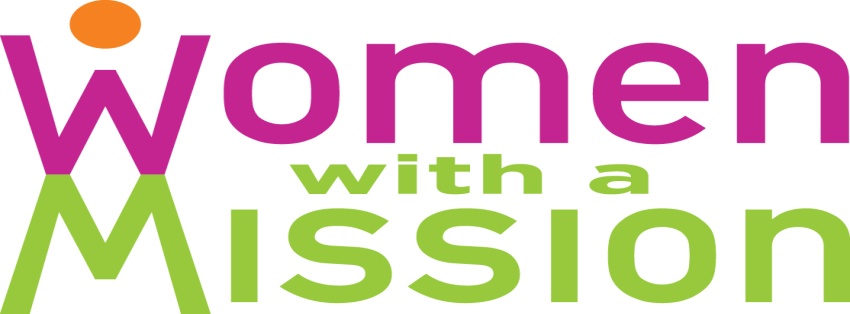 How often will Women with a Mission meet?As we kick off the first year, members will gather for social and informational events and will also be invited to all other foundation events throughout the year. After this year, women will gather quarterly. While attendance is encouraged, it is not requiredOur informational events will give women an opportunity to hear about some of the following programs:-Health and Wellness		-Plastic surgery		- Yoga-Fashion				- Cooking			- Entertaining / Decorating-Men’s Health			- Skin Care			- Your SuggestionsHow will money raised be used?Members are equal partners in deciding how the funds raised will make an impact at Mercy Hospital. At our informational luncheon at the end of the fiscal year, hospital departments will present programs that need funding and members will have an opportunity to vote on which program will be funded. Who can be a member?Any and all females who have a passion for helping others and desire to help enhance the programs and services Mercy provides for patients in our community.How will members be recognized?Your annual membership will be recognized and honored on the Mercy Foundation donor wall, donor booklet, annual report, and you will be invited to our Annual Donor Luncheon.